В нашем детском саду проводился конкурс плакатов «Мы защитники природы». Вот, что сделала я со своими детьми средней группы.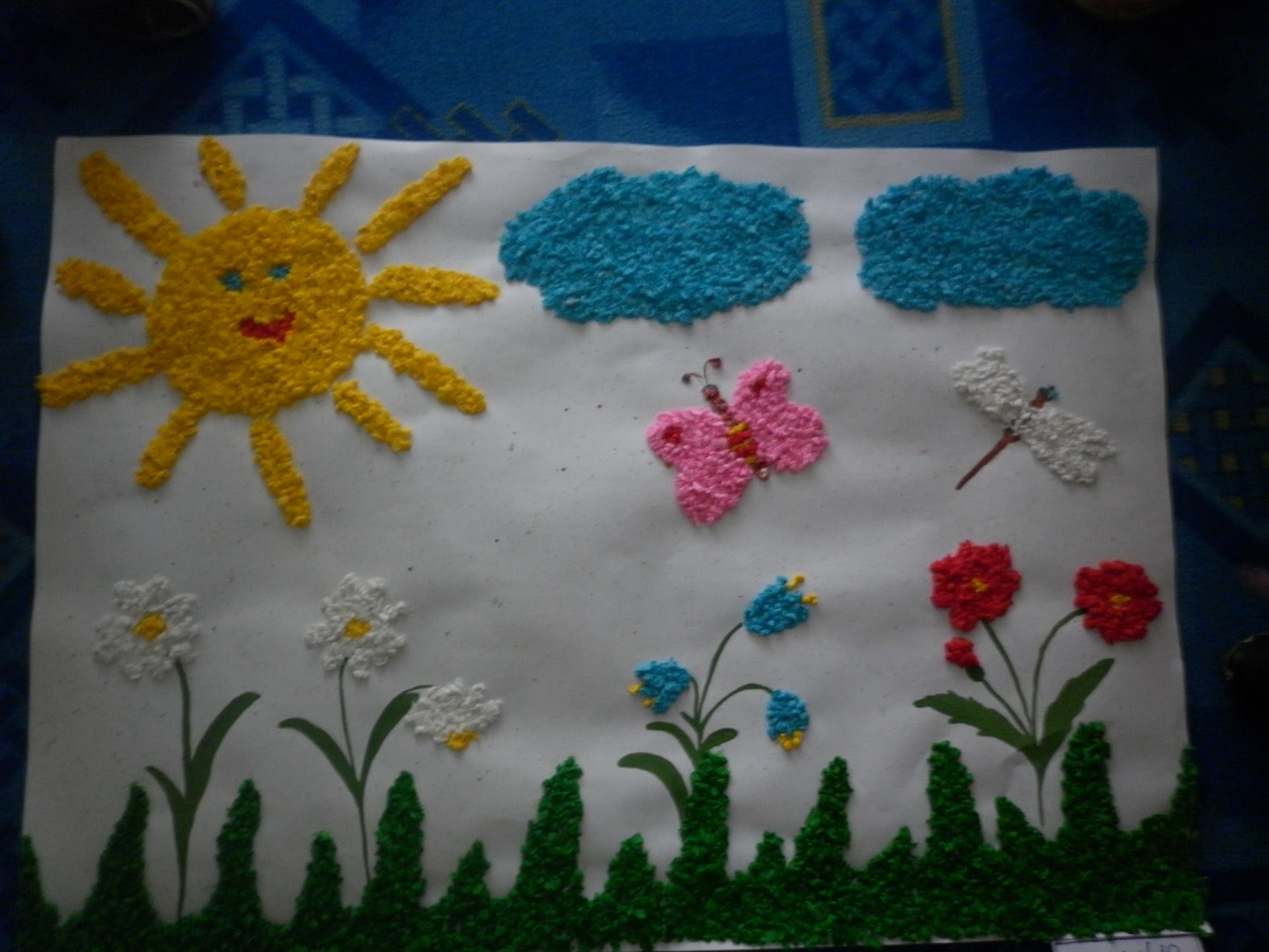 Работу  выполнили  в нетрадиционной технике "Скатывание цветных салфеток". Ребят учила  следующему:-закрепляла  знания детей  о природе, окружающем мире;- познакомила с новой для них техникой аппликации из салфеток;- вызвала  интерес к составлению композиции из самостоятельно приготовленных элементов (комочков из салфеток); - воспитывала  бережное отношение к природе, самостоятельность, аккуратность;- развивала  мелкую моторику рук. Вот как ребята старались: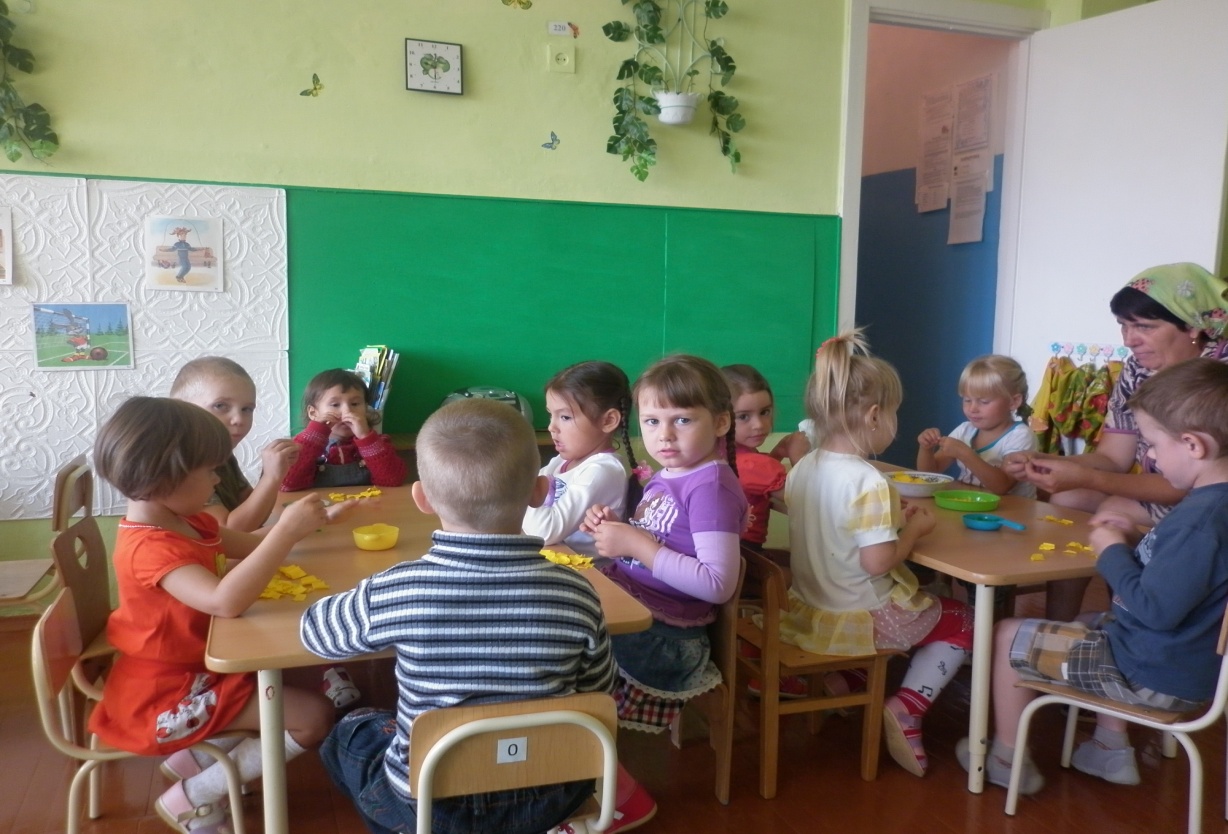 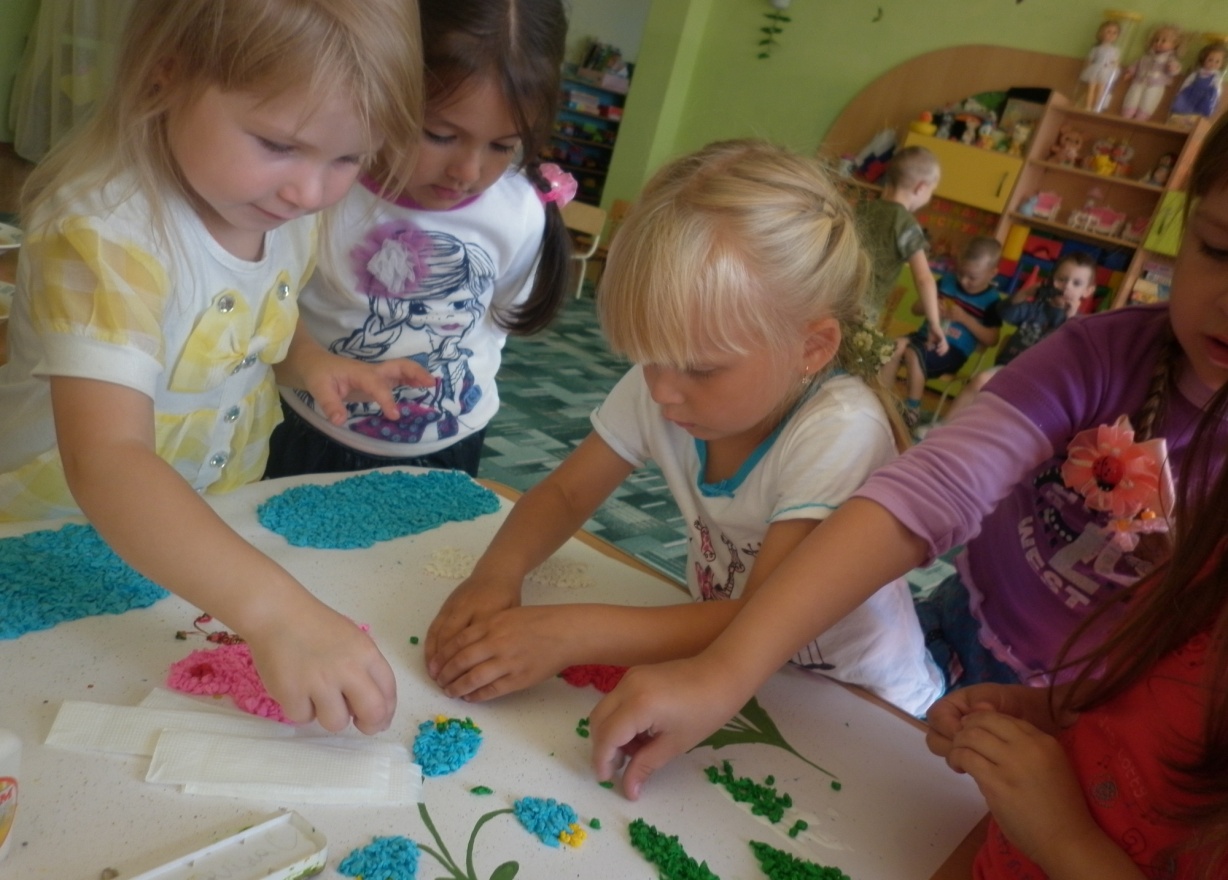 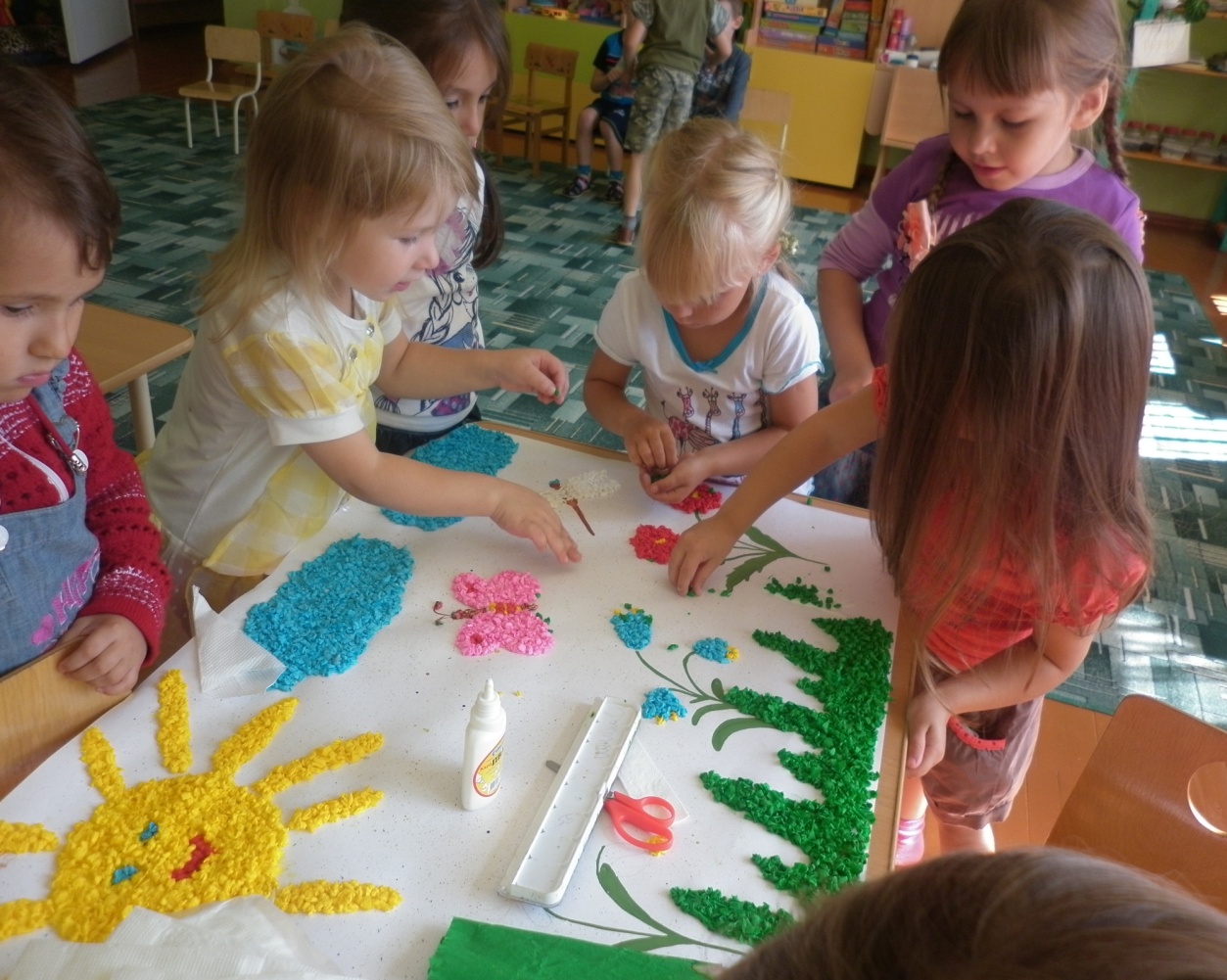 Такая красота у нас получилась!!!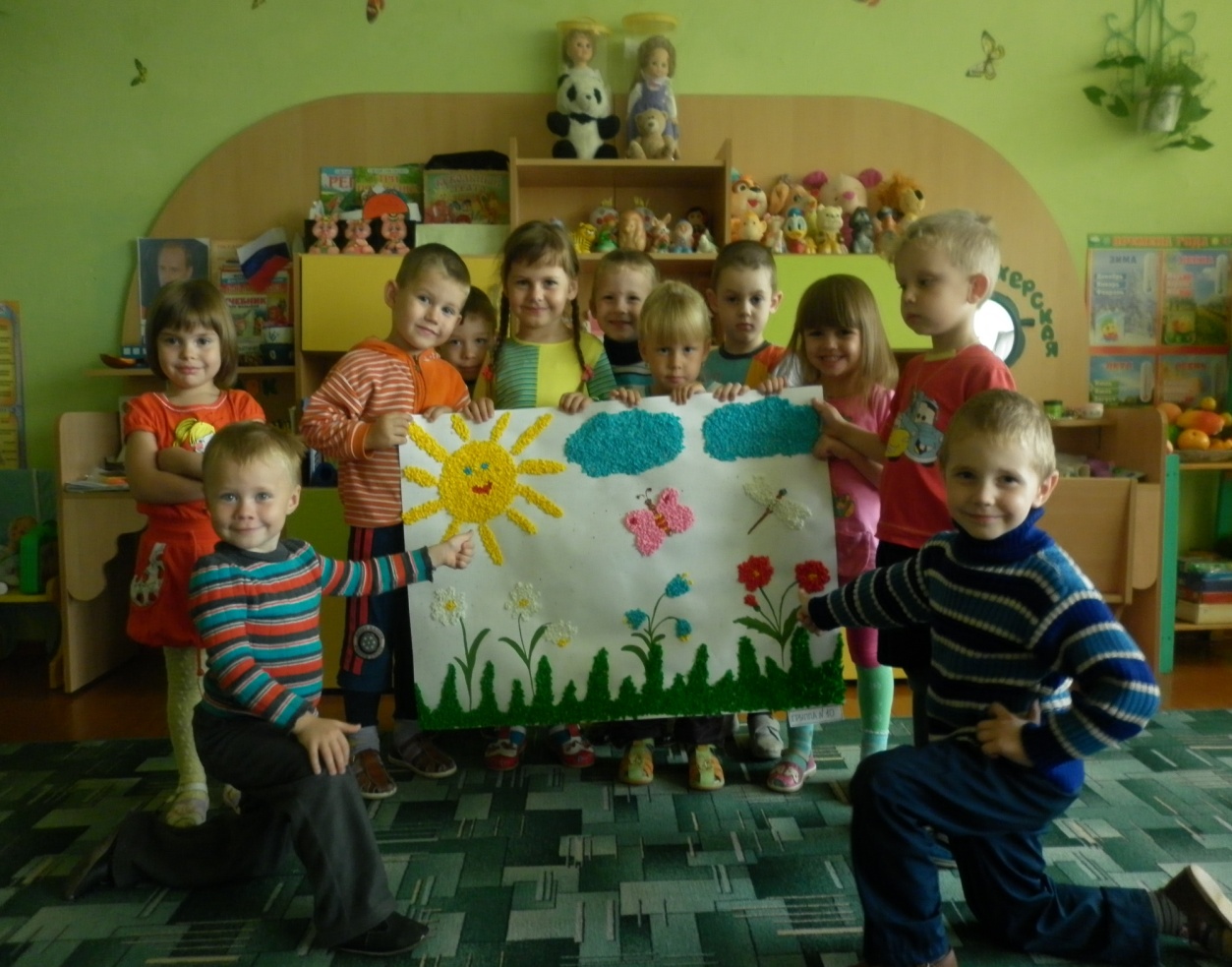 Наша заслуженная победа!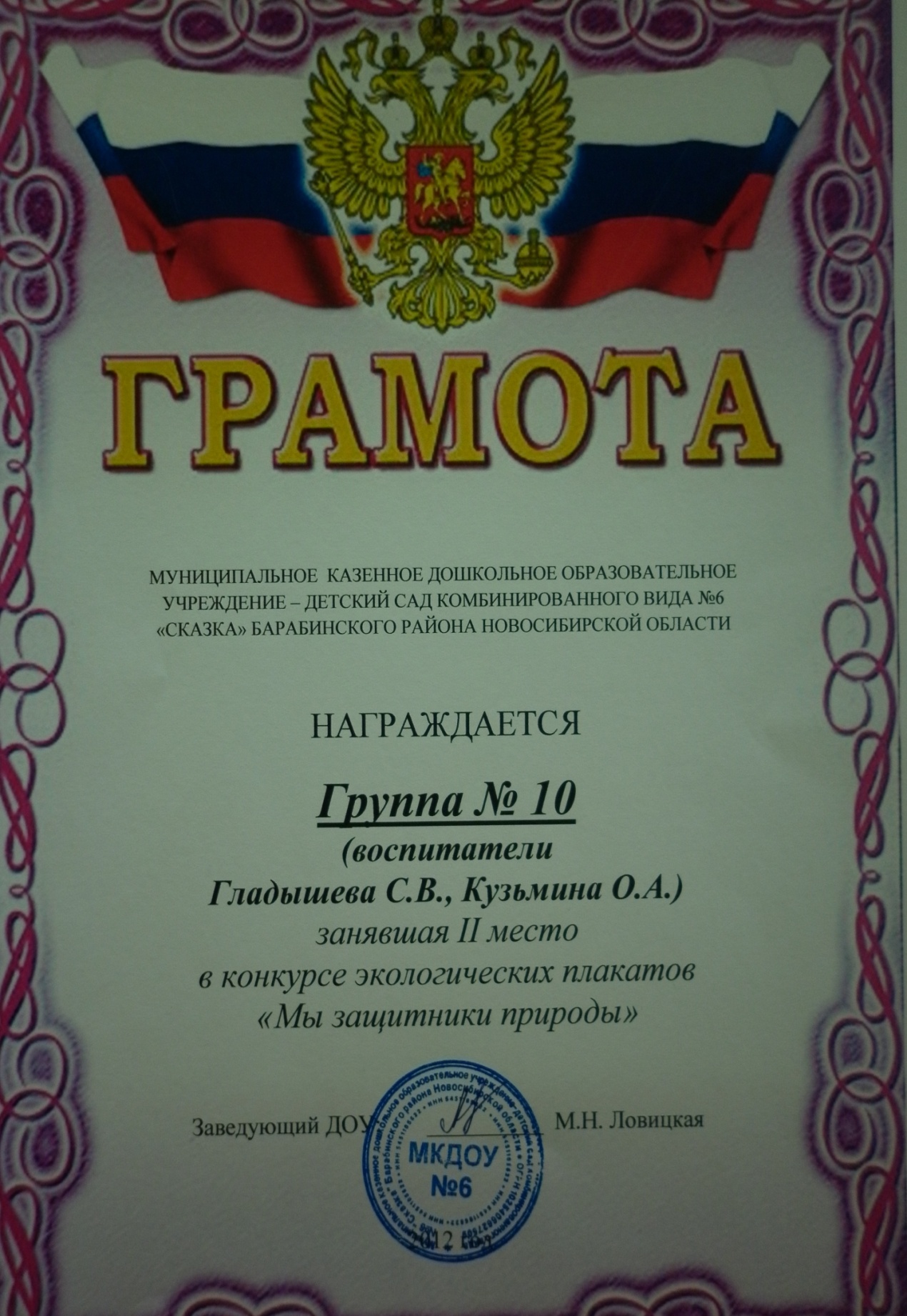 